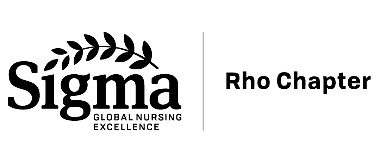 APPLICATION FOR FINANCIAL SUBSIDY TO SUPPORT MEMBERSHIP FOR SIGMA RHO CHAPTERThe purpose of this application is for students who have received an invitation to join Sigma Rho Chapter but indicate that the fees for membership pose a financial hardship. To receive support from Rho Chapter, please complete the form below. If you are selected, your Sigma International Fees ($85) would be paid for you, and you would be responsible for paying the local chapter fees ($35).Submit this form to the Rho Chapter Treasurer: https://nursing.umich.edu/about/nursing-michigan/sigma-rho-chapter/officers-committeesNameAddressEmailPhoneProgramWhy are you interesting in joining Sigma Rho Chapter?Briefly describe other factors which have made it difficult to pay for your Sigma induction fees?What, if any, Rho sponsored programs or community service events have you attended? Describe any volunteer leadership positions or community service activities since starting your nursing program